Положение о порядке проведения городского конкурса «Новогоднее настроение»Общие положенияНастоящее Положение определяет порядок проведения городского конкурса на лучшее новогоднее оформление предприятий торговли, общественного питания и бытового обслуживания «Новогоднее настроение» (далее - конкурс), условия участия в нем.Организаторы конкурса – Муниципальное учреждение «Редакция Радио-Кинешма» и редакция «Информационного агентства «Отдел новостей» (далее - Организаторы).Цель конкурса - создание праздничной новогодней атмосферы в городе, повышение культуры обслуживания жителей и гостей города, эстетического и художественного уровня оформления фасадов предприятий торговли, общественного питания и бытового обслуживания, благоустройство и украшение прилегающих территорий, витрин и внутреннего интерьера указанных предприятий, поиска оригинального подхода к организации праздничного оформления.Конкурс проводится в период с 01 декабря 2018 года по 12 января 2019 года. Порядок проведения конкурсаВ конкурсе принимают участие хозяйствующие субъекты всех форм собственности, относящиеся к предприятиям торговли, общественного питания и бытового обслуживания. Заявки на участие в конкурсе (согласно приложению к настоящему Положению) подаются до 25 декабря 2018 года.Подведение итогов конкурсаДля организации и проведения конкурса создается  конкурсная комиссия (далее – комиссия). В состав комиссии входят сотрудники Организаторов, .Комиссия выезжает на объекты торговли, общественного питания, бытового обслуживания, подавшие заявки для участия в конкурсе. Объект, участвующий в конкурсе, оценивается по 10-ти балльной системе в каждой из номинаций. Победителем в номинации признается набравший максимальное количество баллов. Результаты работы комиссии оформляются протоколом, который подписывается председателем комиссии. Решение о победителях конкурса принимается на заседании комиссии до 12 января 2019 года.По итогам конкурса победители награждаются:За 1 место – бесплатная трансляция ролика (до 20 с) на радио Мир-Кинешма по пакету «Старт» сроком на 3 (три) месяца и бесплатным размещением рекламного баннера в шапке на сайте Информационного агентства «Отдел новостей» (www.otdeln.ru) сроком на 1 (один) месяц и бесплатное размещение баннера на сайте Информационного агентства «Отдел новостей» (www.otdeln.ru) в правой колонке сроком на 2 (два) месяца.За 2 место – бесплатная трансляция ролика (до 20 с) на радио Мир-Кинешма по пакету «Старт» сроком на 2 (два) месяца и бесплатное размещение баннера на сайте Информационного агентства «Отдел новостей» (www.otdeln.ru) в правой колонке сроком на 2 (два) месяца.За 3 место – бесплатная трансляция ролика (до 20 с) на радио Мир-Кинешма по пакету «Старт» сроком на 1 (один) месяц и бесплатное размещение баннера на сайте Информационного агентства «Отдел новостей» (www.otdeln.ru) в правой колонке сроком на 1 (один) месяц.Итоги конкурса публикуются в средствах массовой информации не позднее 15 января 2019 года.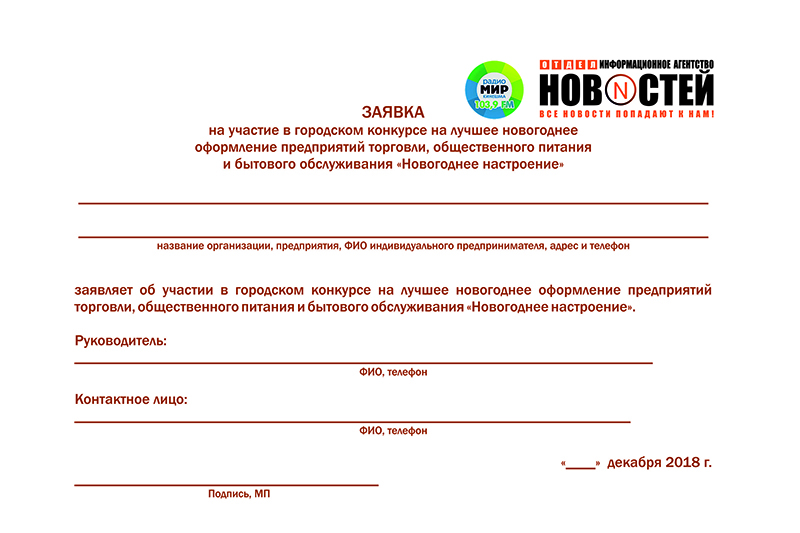 